§225.  Examination report; contents; prima facie evidence in certain proceedings1.   Upon completion of an examination, the examiner in charge shall make a true report thereof which shall comprise only facts appearing upon the books, records or other documents of the person examined, or from an appraisal of assets, or as ascertained from the sworn testimony of its officers or agents or other individuals examined concerning its affairs, and such conclusions and recommendations as may reasonably be warranted from such facts. The report of examination shall be verified by the oath of the examiner in charge thereof.[PL 1969, c. 132, §1 (NEW).]2.   Such a report of examination of an insurer so verified shall be prima facie evidence in any delinquency proceeding against the insurer, its officers, employees or agents upon the facts stated therein, and whether or not the report has then been filed in the bureau as provided in section 226.[PL 1973, c. 585, §12 (AMD).]3.   All working papers, recorded information, documents and copies of any of these media produced by, obtained by or disclosed to the superintendent or any other person in the course of an examination made under this chapter are confidential, are not subject to subpoena and may not be made public by the superintendent or any other person, except to the extent provided in sections 226 and 227.  Access may be granted to the National Association of Insurance Commissioners.  Any parties granted access must agree in writing prior to receiving the information to provide the information with the same confidential treatment as required by this section unless prior written consent of the insurer to which the information pertains has been obtained.[PL 2011, c. 320, Pt. A, §3 (AMD).]SECTION HISTORYPL 1969, c. 132, §1 (NEW). PL 1973, c. 585, §12 (AMD). PL 1991, c. 828, §10 (AMD). PL 2011, c. 320, Pt. A, §3 (AMD). The State of Maine claims a copyright in its codified statutes. If you intend to republish this material, we require that you include the following disclaimer in your publication:All copyrights and other rights to statutory text are reserved by the State of Maine. The text included in this publication reflects changes made through the First Regular and First Special Session of the 131st Maine Legislature and is current through November 1. 2023
                    . The text is subject to change without notice. It is a version that has not been officially certified by the Secretary of State. Refer to the Maine Revised Statutes Annotated and supplements for certified text.
                The Office of the Revisor of Statutes also requests that you send us one copy of any statutory publication you may produce. Our goal is not to restrict publishing activity, but to keep track of who is publishing what, to identify any needless duplication and to preserve the State's copyright rights.PLEASE NOTE: The Revisor's Office cannot perform research for or provide legal advice or interpretation of Maine law to the public. If you need legal assistance, please contact a qualified attorney.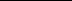 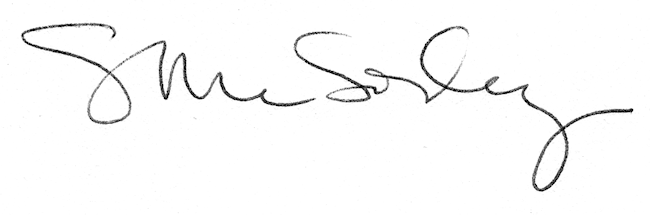 